МИНИСТЕРСТВО ОБРАЗОВАНИЯ И НАУКИ РОССИЙСКОЙ ФЕДЕРАЦИИФедеральное государственное автономное образовательное учреждение высшего образования «Самарский национальный исследовательский университет имени академика С.П. Королёва»УТВЕРЖДАЮРектор Самарского университетад.т.н., профессор Шахматов Е.В.«____» _____________ 2017 г.                                       М.П.ОТЧЁТоб участии курсантов СВПО «Сокол СГАУ» в параде 9 мая на площади им. КуйбышеваСамара 2017 г.Отчет обучастии в параде 9 мая 2017 года,посвященного72-летию Победыв Великой Отечественной войнеВ Самаре торжественные мероприятия, посвященные 72-ой годовщине Победы в Великой Отечественной войне, начались с самого утра 9 мая.  Центральным из них стал Парад Победы, который прошел на площади имени Куйбышева. Его очевидцами стали тысячи жителей Самарской области, специально для этого приехавшие в столицу региона. Для особых гостей праздника – ветеранов войны – были отведены две центральные трибуны.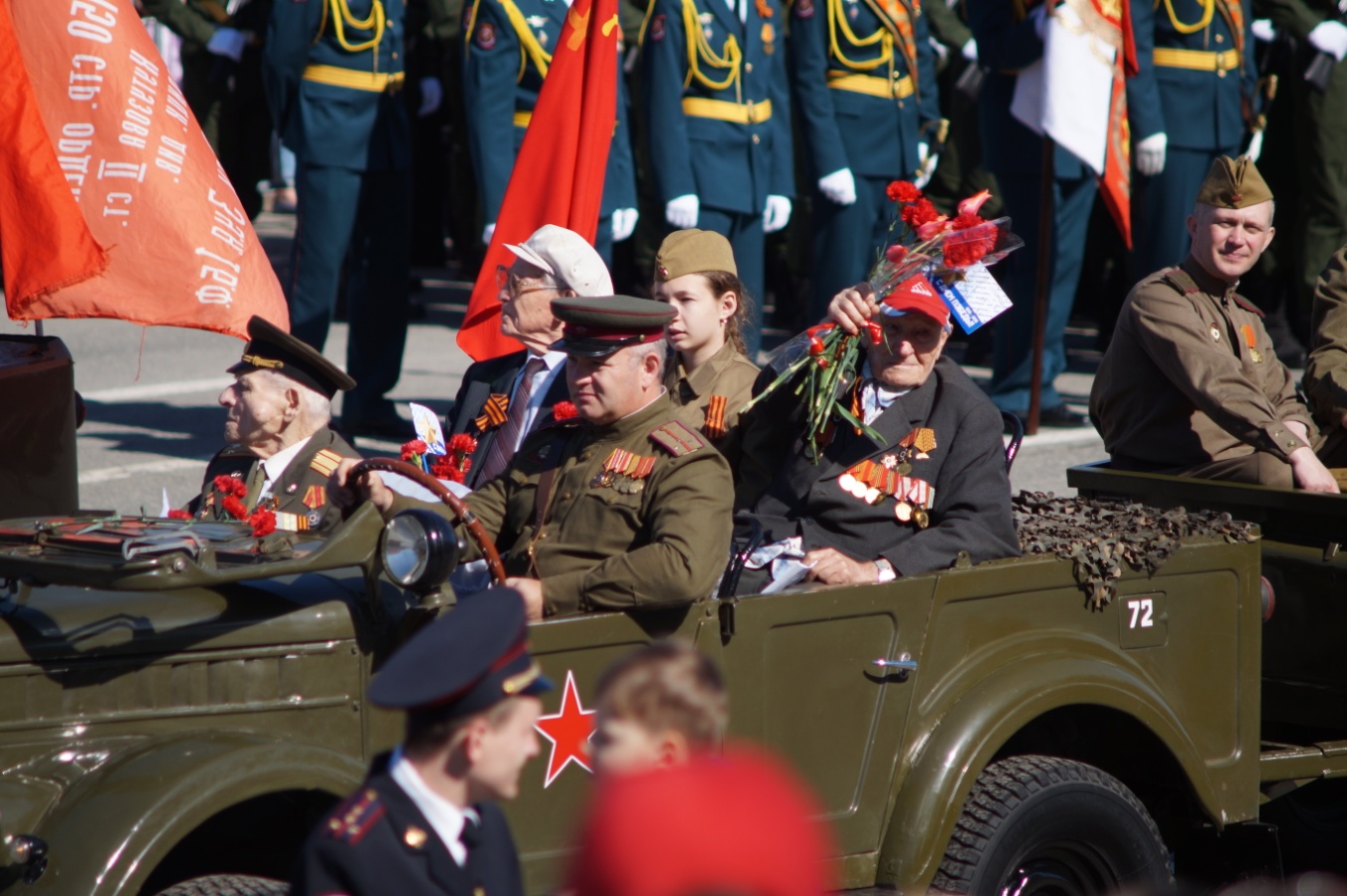 В нем приняли участие более 100 ветеранов, которых везли автомобили времен войны. В 10 часов начался Парад Победы - самый масштабный за всю историю Самарской области. Здесь собралось более 30 тыс. человек. Принимал Парад командующий второй армией. Перед трибунами промаршировали подразделения сухопутных войск, спецназа, МЧС, ФСИН, ГУВД, участники военно-исторических объединений, которые продолжили шествие по улице Молодогвардейской. В Параде Победы в Самаре приняли участие более 2 тысяч военнослужащих, которые прошли в 30 строевых расчетах по площади Куйбышева,64 единицы военной техники, военно-историческая техника, военно-патриотические клубы. В небе над городом пролетели боевые самолеты и вертолеты. 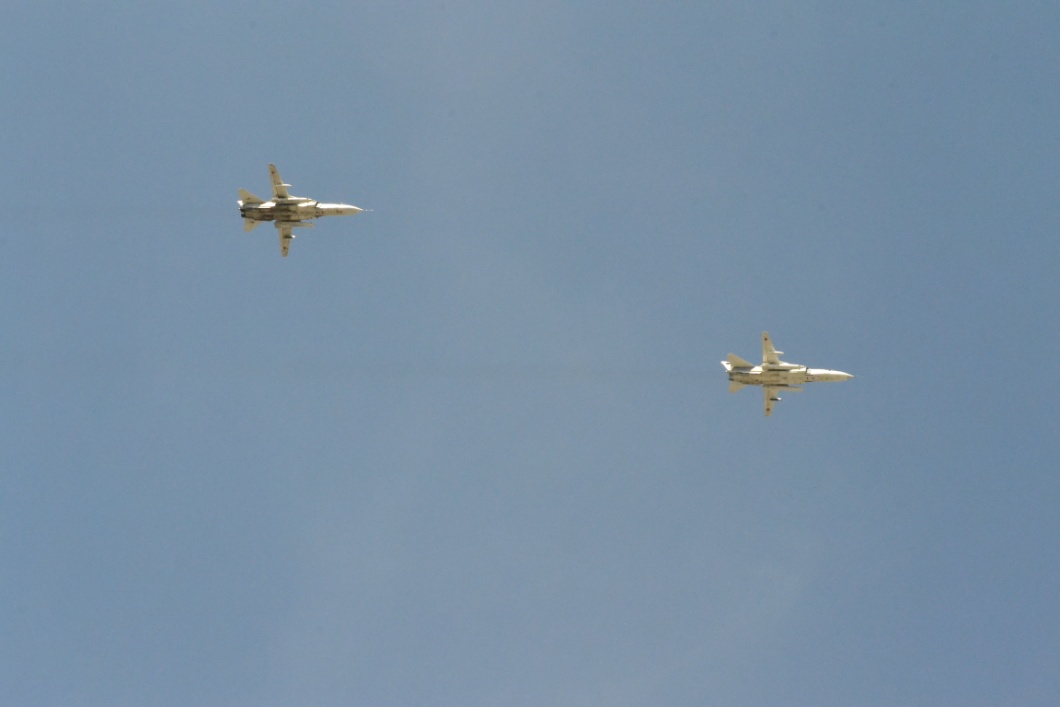 Каждый мог стать реальным участником парада, взяв в руки фотографию родственника - ветерана войны, и вместе с ней встать в строй Бессмертного полка. Помощь в изготовлении фотографий оказывали в администрациях районов Самары. Сбор участников состоялся до 10:15 на улице Молодогвардейской в границах улиц Некрасовской и Ленинградской.Прошел «Бессмертный полк» - более 20 тыс. человек вышли с портретами своих родных — участников войны.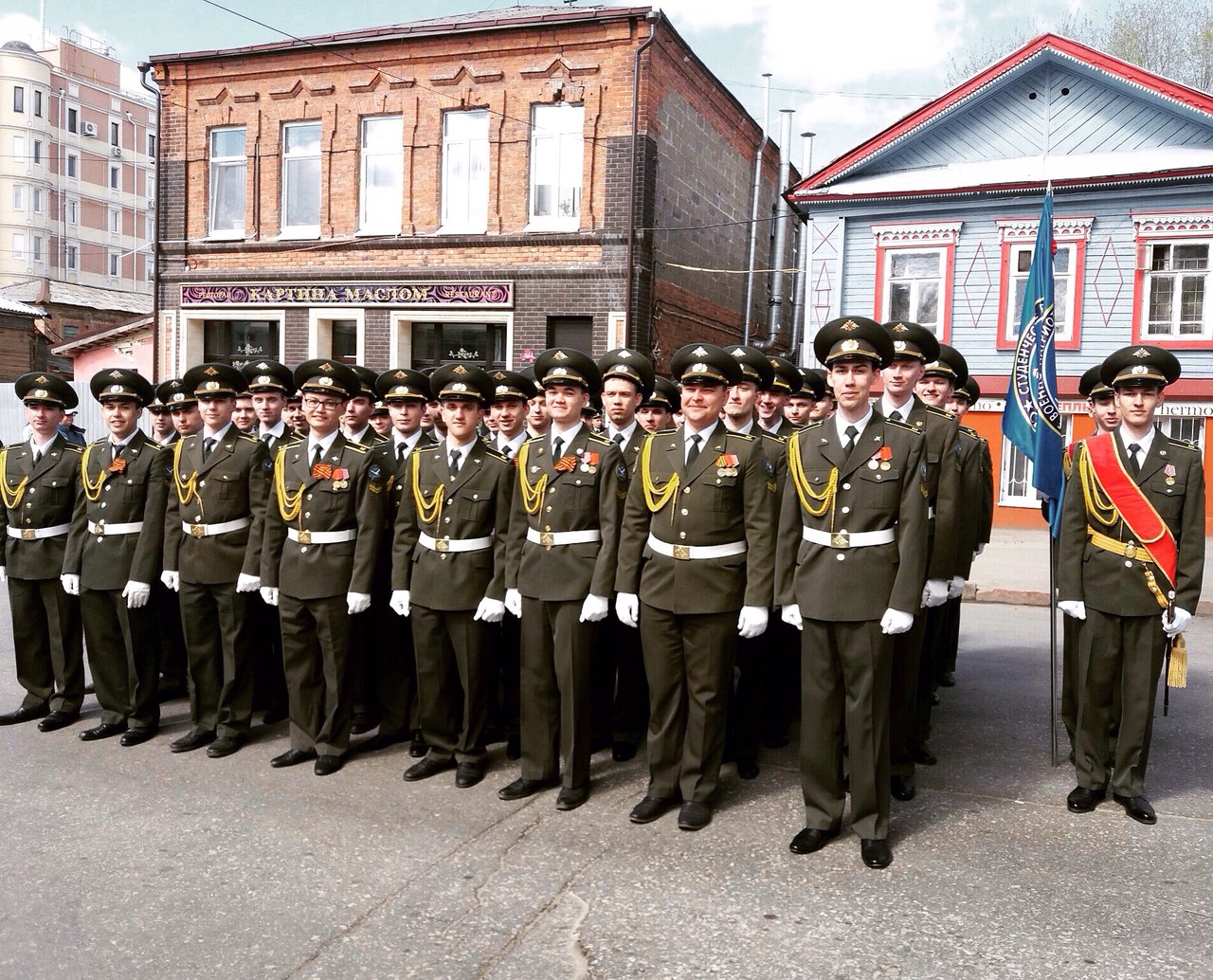 Студенты СВПО «СоколСГАУ» в составе парадной коробки из 48 человек.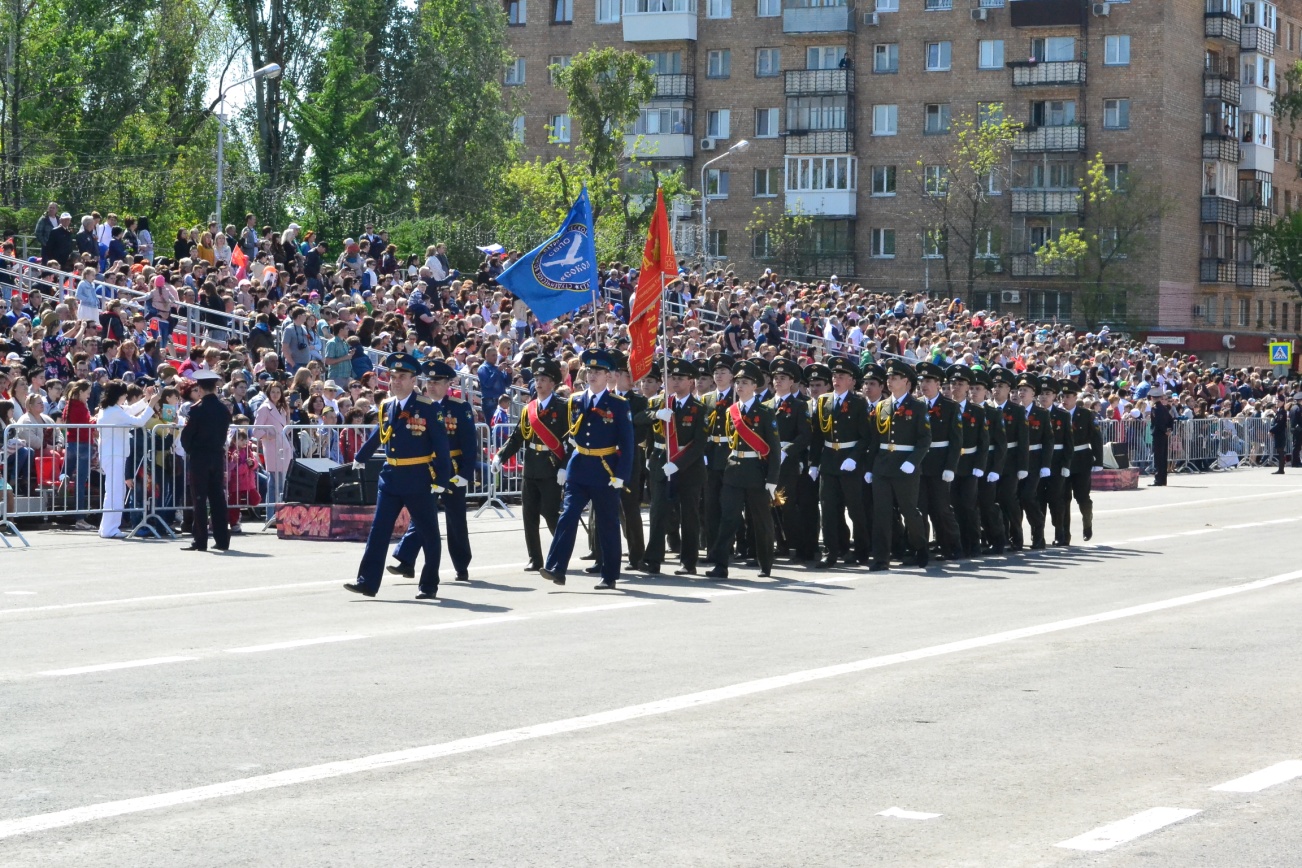 Парадная коробка студентов СВПО СГАУ «Сокол» во главе которой начальник цикла №1подполковник запаса Келлер В.В.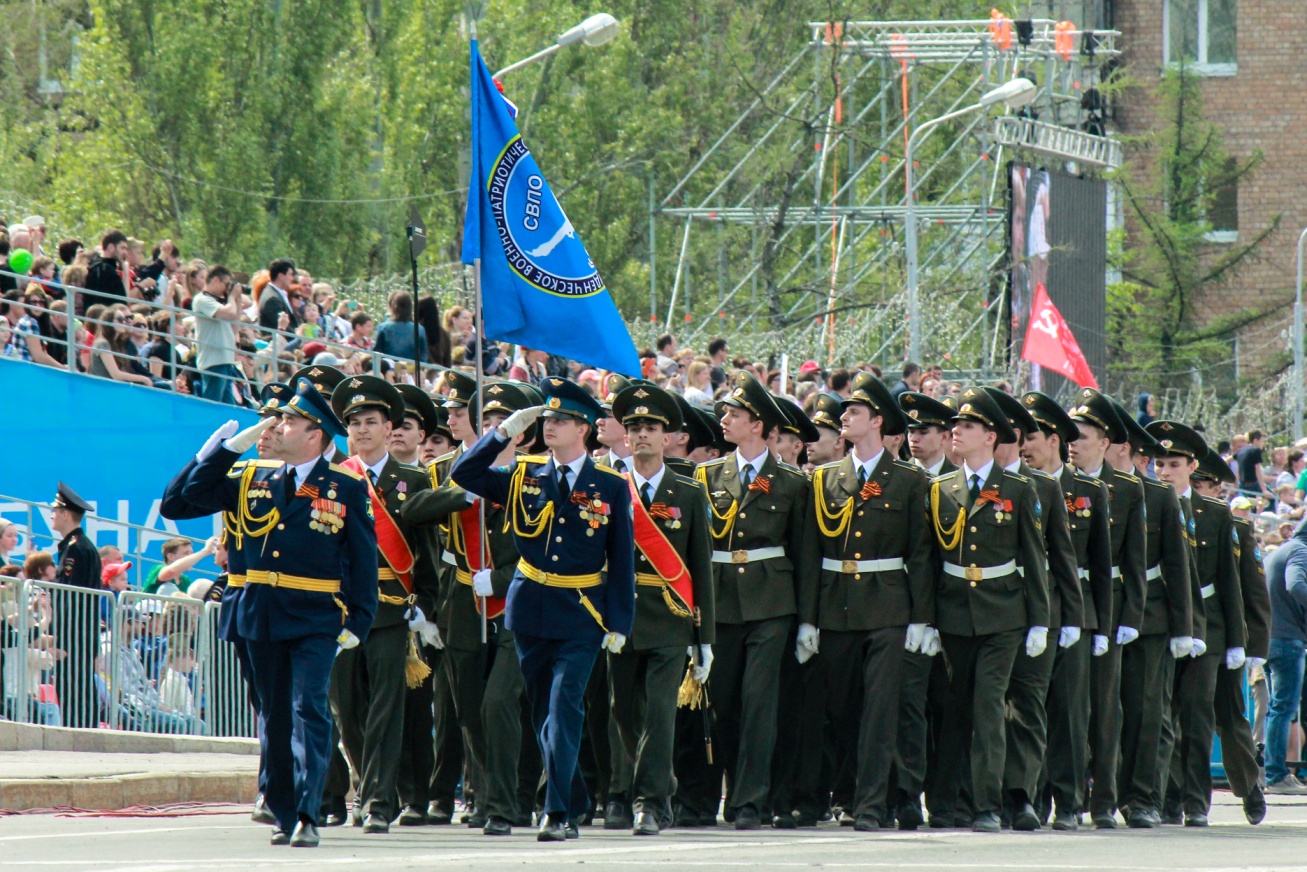 Возглавил коробку начальник цикла №1 подполковник запаса Келлер В.В., офицеры-ассистенты подполковник запаса Кудренко И.А. и лейтенант запаса Шляпников П.А., в состав знаменной группы вошли: знаменосец–Гелашвили А.,  ассистенты – Рехман Я. и Гимаев Ш..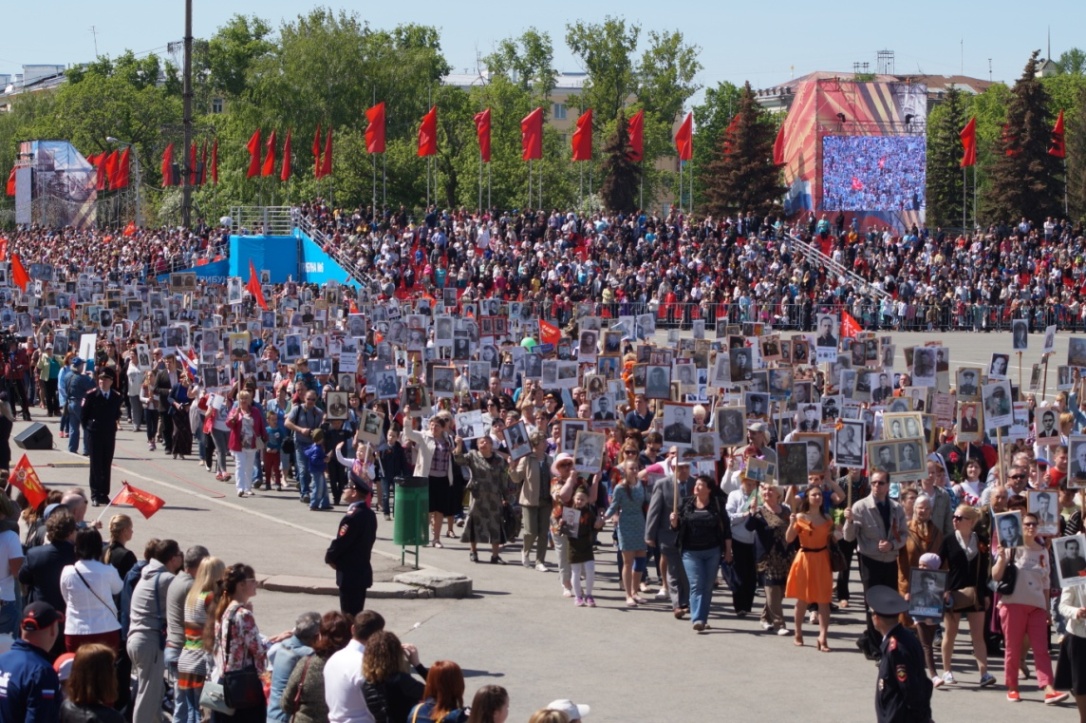 Участники «Бессмертного полка» с портретами своих родных — участников войны.Список офицеров и студентовСВПО «СоколСГАУ» парадной коробки9 мая 2017 годаНачальник УВР______________М.Г. Резниченко ____ ___________.Руководитель СВПО «Сокол»_______________В.Т. Одобеску ____ ___________Руководитель клуба «Гвардеец»_______________ И.Е. Тормозов№ п/п№ п/пФИОДата рожденияДомашний адресТелефонПримечаниеОфицерыОфицерыОфицерыОфицерыОфицерыОфицерыОфицеры1.Келлер Вячеслав ВалерьевичКеллер Вячеслав Валерьевич20.04.1971ул. Революционная, д.85, кв. 1189879171024Кортик декоративный2.Кудренко Игорь АлексеевичКудренко Игорь Алексеевич09.07.1969ул. Советская, д. 71, кв. 3189171681127Кортик декоративный3.Шляпников Павел АнатольевичШляпников Павел Анатольевич14.07.1993ул. Железной Дивизии, д.9, кв. 2089608199919Кортик декоративныйЗнаменная группаЗнаменная группаЗнаменная группаЗнаменная группаЗнаменная группаЗнаменная группаЗнаменная группа1.Гелашвили Павел ПавловичГелашвили Павел Павлович09.02.1996Московское шоссе, д. 147, кв. 152892726309912.Рехман Ярослав Атик-урРехман Ярослав Атик-ур19.12.1994ул. Г.Димитрова, д.112, кв. 35889171697076Шашка декоративная3.Семенов Алексей ИгоревичСеменов Алексей Игоревич22.10.1996Московское шоссе, д.32, ком 31089063376934Шашка декоративнаяСписок коробкиСписок коробкиСписок коробкиСписок коробкиСписок коробкиСписок коробкиСписок коробкиАвдеев Сергей ВикторовичАвдеев Сергей Викторович28.12.1995Московское шоссе, д.32, ком 30889228165008Акимкин Артем ВладимировичАкимкин Артем Владимирович23.04.1998с.Большая Черниговка, ул. Чапаевская, д. 4589372088483Ананьев Александр Владимирович Ананьев Александр Владимирович 10.12.1994Московское шоссе, д.32а, ком. 30989277849651Афанасьев Максим ЭльчиновичАфанасьев Максим Эльчинович28.11.1994ул. Мориса Тореза, д. 10, кв. 7089276532968Баймеев Артем АльфировичБаймеев Артем Альфирович02.10.1996Московское шоссе, д.32а, ком. 91889198144606Баландин Иван ДмитриевичБаландин Иван Дмитриевич21.01.1997ул. Тополей,д. 4, кв. 10889277206147Бородин Даниил ВладиславовичБородин Даниил Владиславович31.05.1995ул. Ленина д.1, кв. 55989379830871Валюк Виктор ЕвгеньевичВалюк Виктор Евгеньевич28.01.1995ул. Линейная, д. 12, кв. 289277053593Гимаев Шамиль ТагировичГимаев Шамиль Тагирович12.02.19977 просека, проезд №7, д.889608097888Горбунов ИльяДмитриевичГорбунов ИльяДмитриевич02.08.1996ул. Лукачева,д.46, ком. 21889378725862Гордеев Павел ВасильевичГордеев Павел Васильевич06.02.1997пр. Кирова, д.316, кв. 6989277267445Графинин Роман ОлеговичГрафинин Роман Олегович12.07.1995Московское шоссе, д. 95, кв.1089879578023Гусев Константин СергеевичГусев Константин Сергеевич20.10.1995г.Чапаевск, Черня-ховского, д. 22а, кв.1489171454532Давыдов Павел СергеевичДавыдов Павел Сергеевич06.06.1996ул. Мориса Тореза, д. 105а, кв. 4889061260260Донских Владимир ДмитриевичДонских Владимир Дмитриевич04.06.1997Московское шоссе, д.32а, ком. 22389370633992Дурдыев Джумакулы АрасалаевичДурдыев Джумакулы Арасалаевич4.11.1996Московское шоссе, д.32, ком. 70489967270809Егоров АлександрКонстантиновичЕгоров АлександрКонстантинович04.08.1995ул. Алма-Атинская, д. 116, кв. 3589379875460Еремин Никита РомановичЕремин Никита Романович18.06.1996ул. Ново-Садовая, д. 369, кв.6089277163096Жуков Егор АлександровичЖуков Егор Александрович10.08.1996ул. Революционная, д.46, ком. 4489198007262Завязкин Антон АлексеевичЗавязкин Антон Алексеевич14.07.1996ул. Революционная, д.46, ком. 32089372126836Захаров Семен ЛеонидовичЗахаров Семен Леонидович07.10.1996ул. Стара-Загора, д. 84Б, кв. 7489047459674Казаков ИванОлеговичКазаков ИванОлегович31.01.1996п. Алексеевка, ул. Ульяновская,д.17,кв.1389170126626Каледин СеменЮрьевичКаледин СеменЮрьевич12.08.1996Ул. 5-я Просека, д.95а, кв. 589608086039Кириллов Михаил ВячеславовичКириллов Михаил Вячеславович24.04.1996ул. Ново-вокзальная, д. 146, кв. 389879022909Ключников Леонид АндреевичКлючников Леонид Андреевич06.05.1997ул. Аэродромная, д. 107, кв. 389093443145Козлов Алексей ПетровичКозлов Алексей Петрович05.08.1996ул. Лукачева,д.46, ком. 41389179540145Конин Алексей АлександровичКонин Алексей Александрович14.10.1995ул. Лукачева,д.46, ком. 41789379977832Логинов Денис ВикторовичЛогинов Денис Викторович02.06.1997Московское шоссе, д.32, ком. 23289279091198Лысенков Евгений АлексеевичЛысенков Евгений Алексеевич07.01.1996ул. Мичурина, д. 147, кв. 32089277296085Макаров Владислав НиколаевичМакаров Владислав Николаевич16.01.1996ул. Революционная, д.46, ком. 6189297180051Мальчик Никита АндреевичМальчик Никита Андреевич15.04.1996ул. Пугачевский тракт, д. 5, кв. 5089377971096Мантуров Александр СергеевичМантуров Александр Сергеевич20.11.1995ул. Мирная,д. 157, кв. 2989371770972Мартынов Всеволод ВладимировичМартынов Всеволод Владимирович20.07.1997ул. Молодежная, д.6, кв. 189270016797Матвеев Никита ВитальевичМатвеев Никита Витальевич04.07.1995ул. Революционная, д.46, ком. 32389277856750Морозов Иван СергеевичМорозов Иван Сергеевич27.10.1996ул. Авроры, д.181, кв.4489272021256Овечкин ДанилаСергеевичОвечкин ДанилаСергеевич24.09.1996ул. Победы, д. 4а, кв. 3289608091740Огородник Михаил АлександровичОгородник Михаил Александрович11.12.1995ул. Александра Плато-нова, д. 49, ком. 61089370692870Парфёнов Дмитрий АлексеевичПарфёнов Дмитрий Алексеевич03.11.1996Московское шоссе, д.34б, ком. 80389277273767Первушин ИванОлеговичПервушин ИванОлегович04.03.1996ул. Галактионовская, д.139, кв.11089376471114Петряйкин Михаил ДмитриевичПетряйкин Михаил Дмитриевич11.12.1996ул. Лукачева,д. 46, ком. 40289277181011Потапенко ИгорьМаксимовичПотапенко ИгорьМаксимович21.02.1995ул. Ново-Вокзальная,д. 253, кв. 1089276587600Прытов Данил ДенисовичПрытов Данил Денисович17.12.1997ул. Суворова, д.15б, кв.1989370767600Сахипов Азамат ГарипуллаевичСахипов Азамат Гарипуллаевич04.03.1996ул. Арцыбушевская, д. 2689608112924Складнев Николай СергеевичСкладнев Николай Сергеевич19.12.1995ул. Фитюнина, д. 51, кв. 5989370627507Ткач ЕгорМихайловичТкач ЕгорМихайлович17.04.1997ул. Ставропольская, д. 43, кв. 4289277374513Тормозов Ярослав ИгоревичТормозов Ярослав Игоревич26.01.1996ул. Вольская, д.89, кв. 9689276540355Тремкин Дмитрий НиколаевичТремкин Дмитрий Николаевич03.04.1996ул. Революционная, д. 46, кв. 30389277452495Харченко ВладиславИгоревичХарченко ВладиславИгоревич08.03.1996ул. Гвардейская, д. 140, кв. 3989270149902Чекуров Юрий НиколаевичЧекуров Юрий Николаевич22.01.1996Московское шоссе, д.32а, ком. 60889272167240Чуряков Александр ВладимировичЧуряков Александр Владимирович11.10.1995ул. Революционная, д. 46, кв. 42589379826543Шумаков Алексей ВладимировичШумаков Алексей Владимирович27.03.1996ул. Лукачева,д. 46, ком. 41189608434477